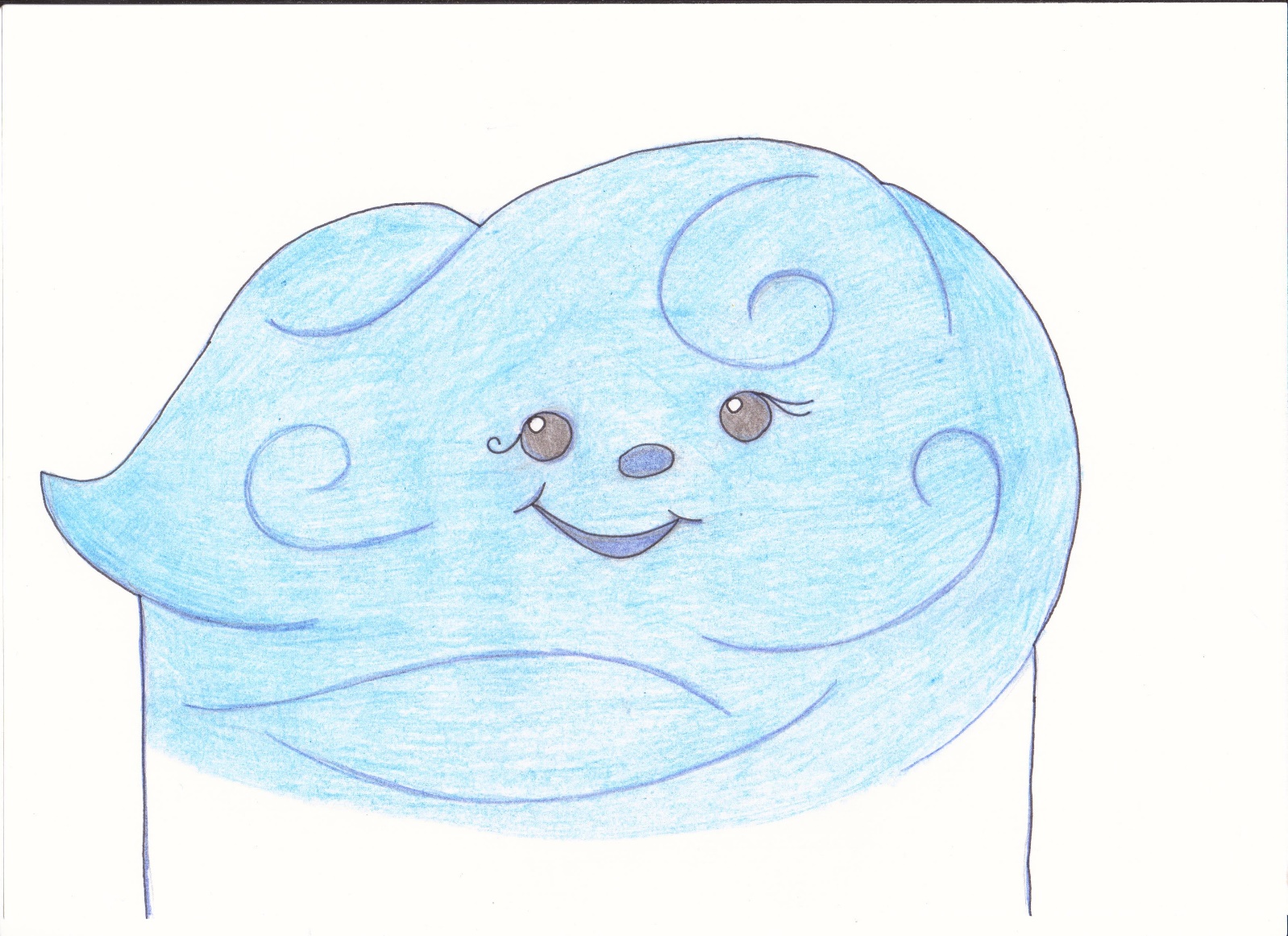 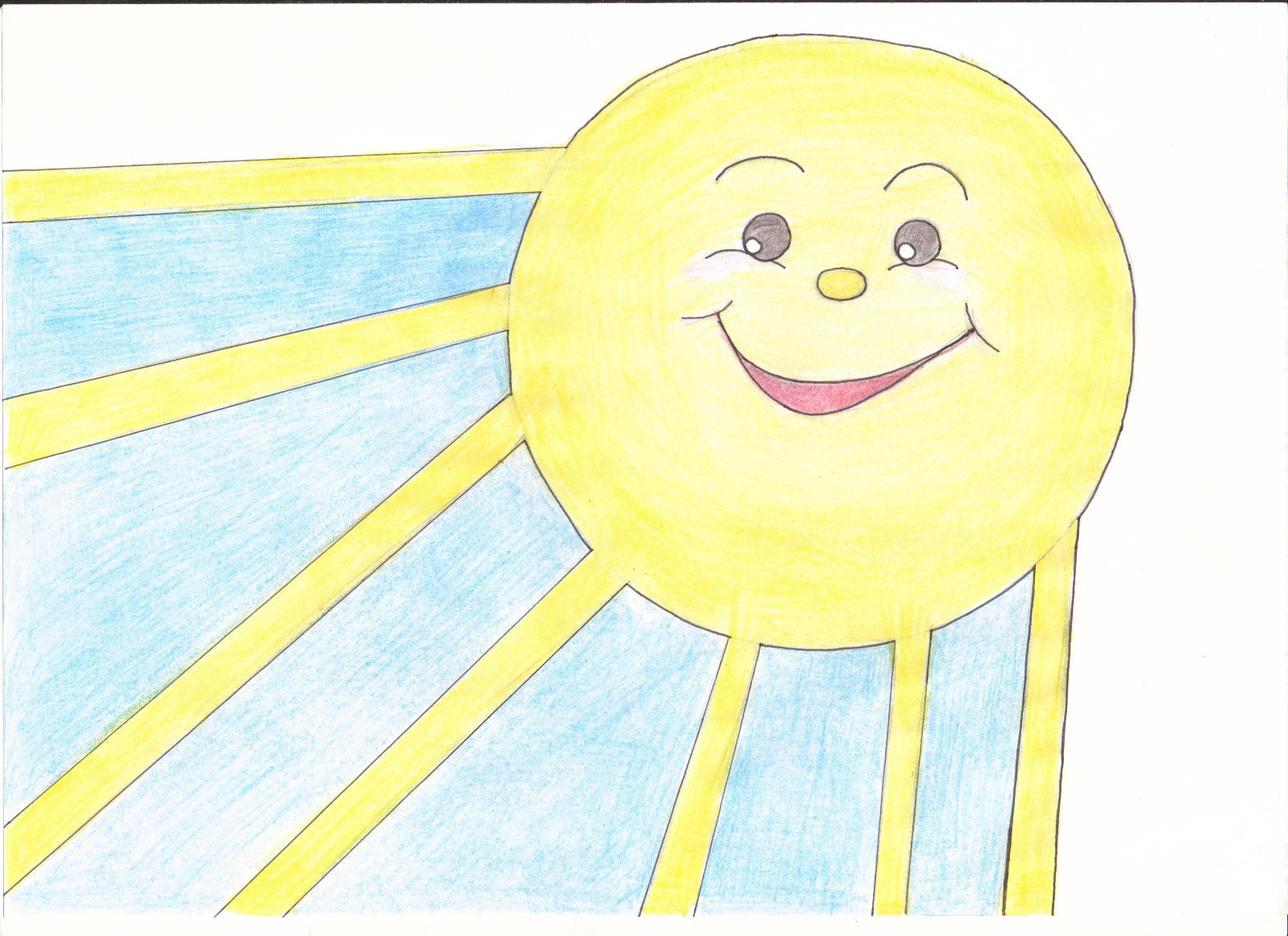 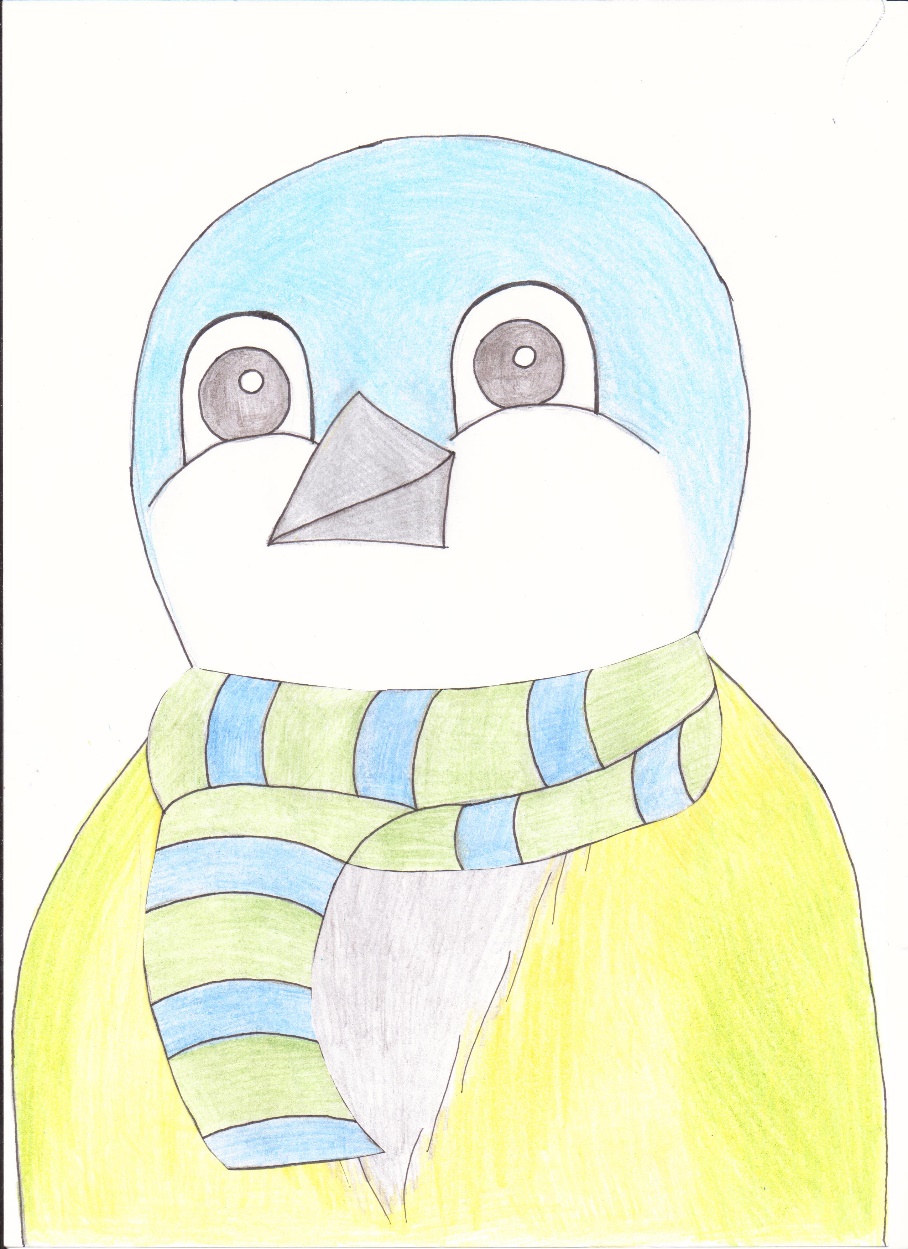 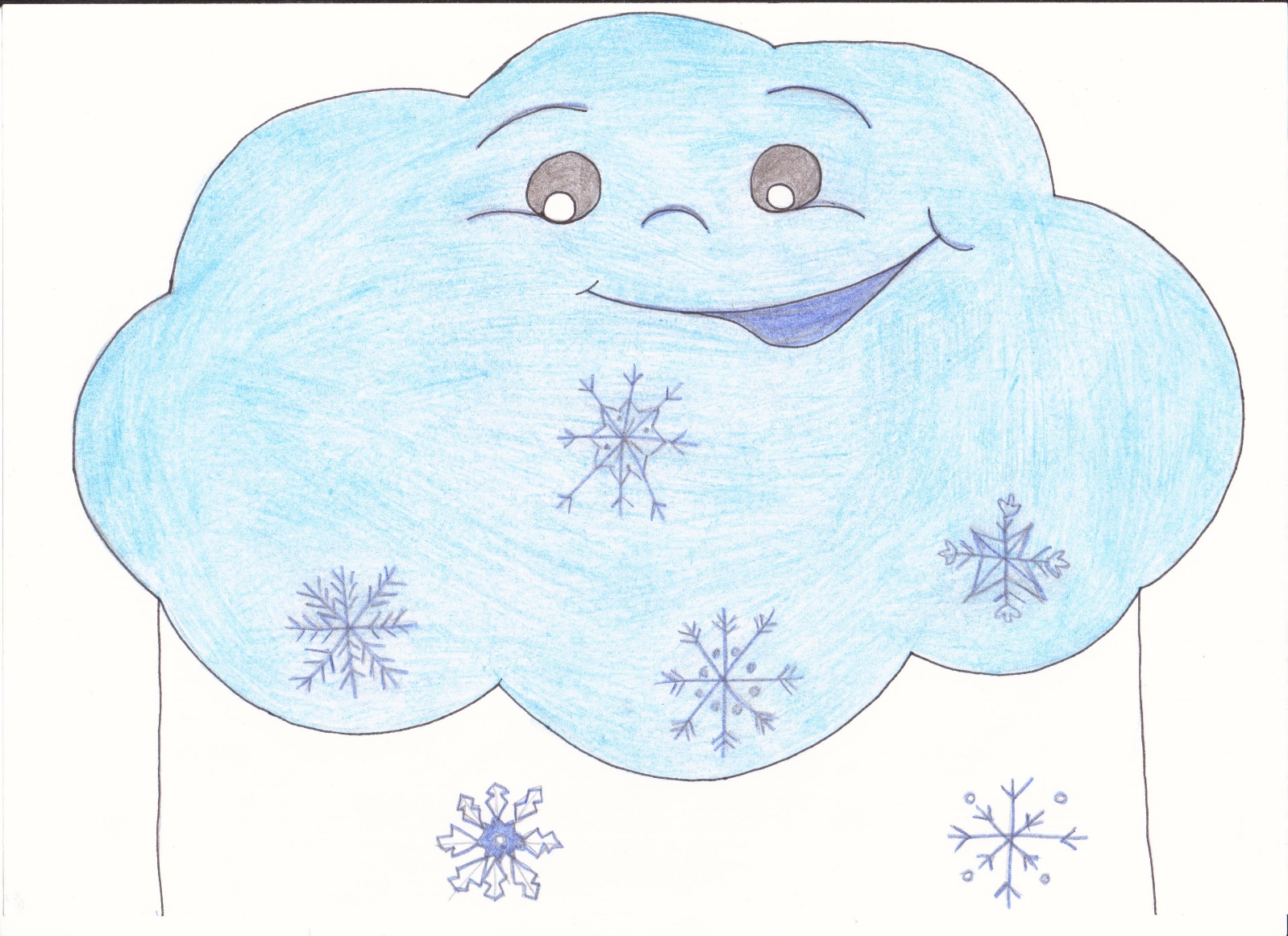 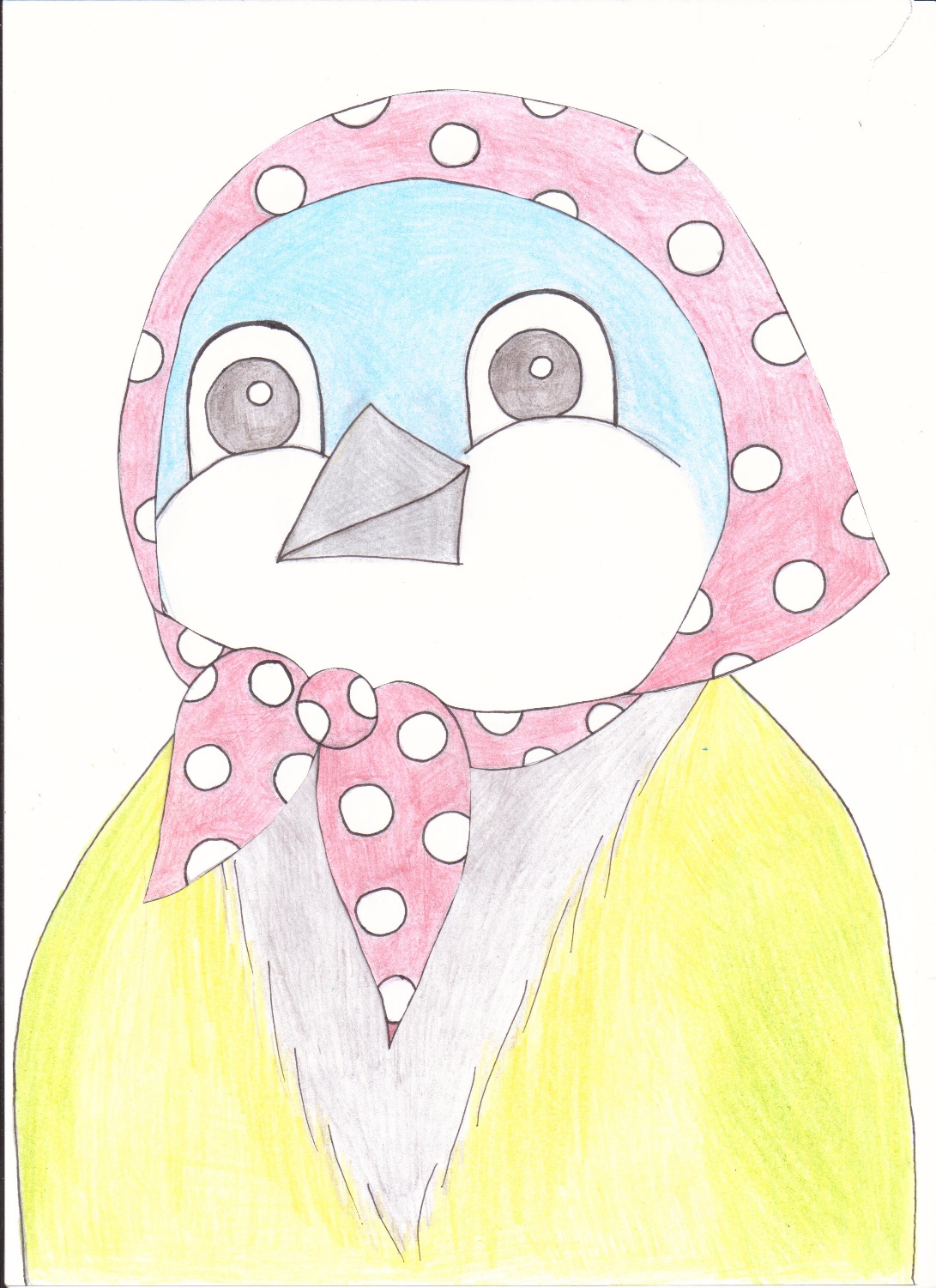 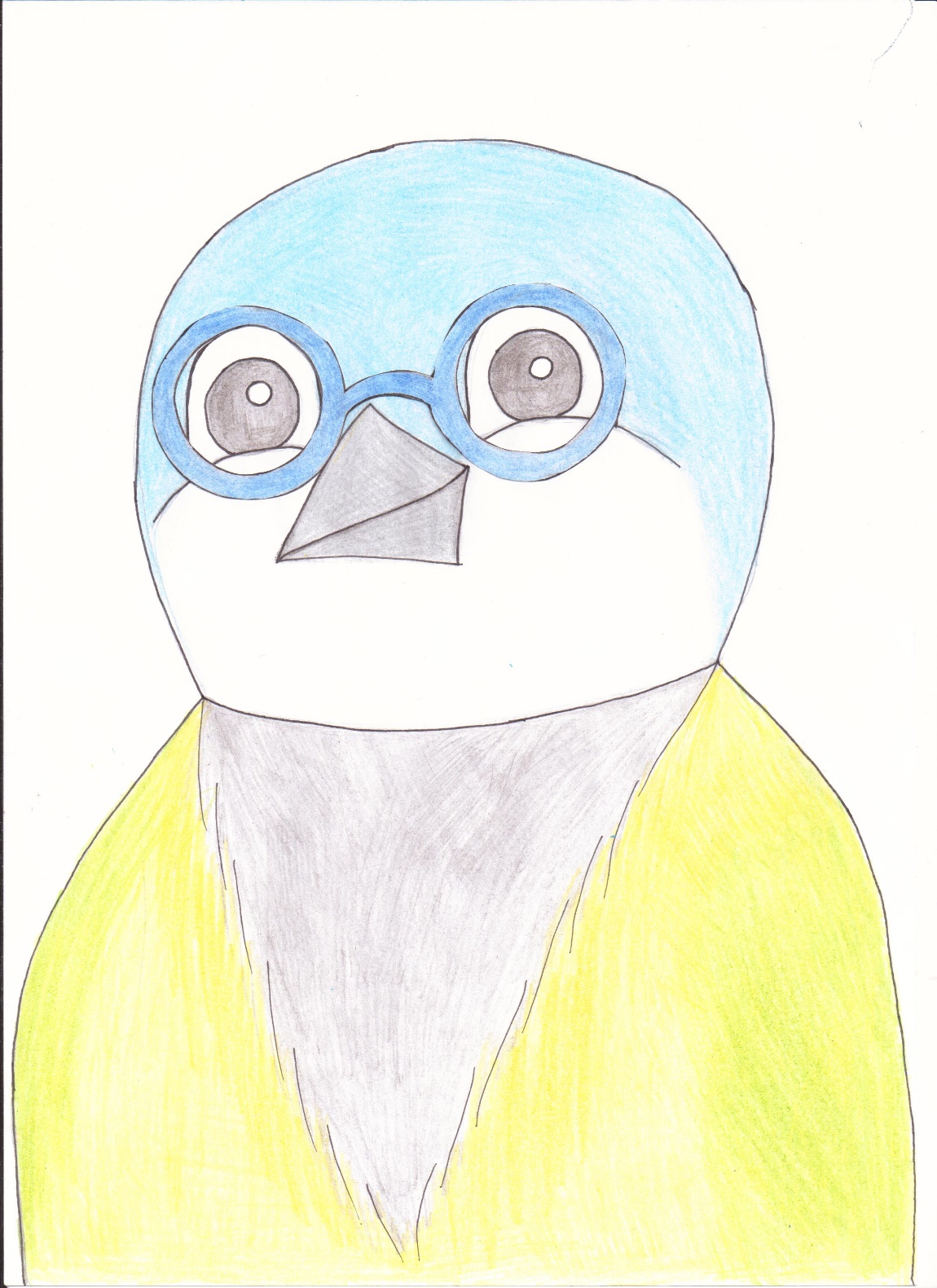 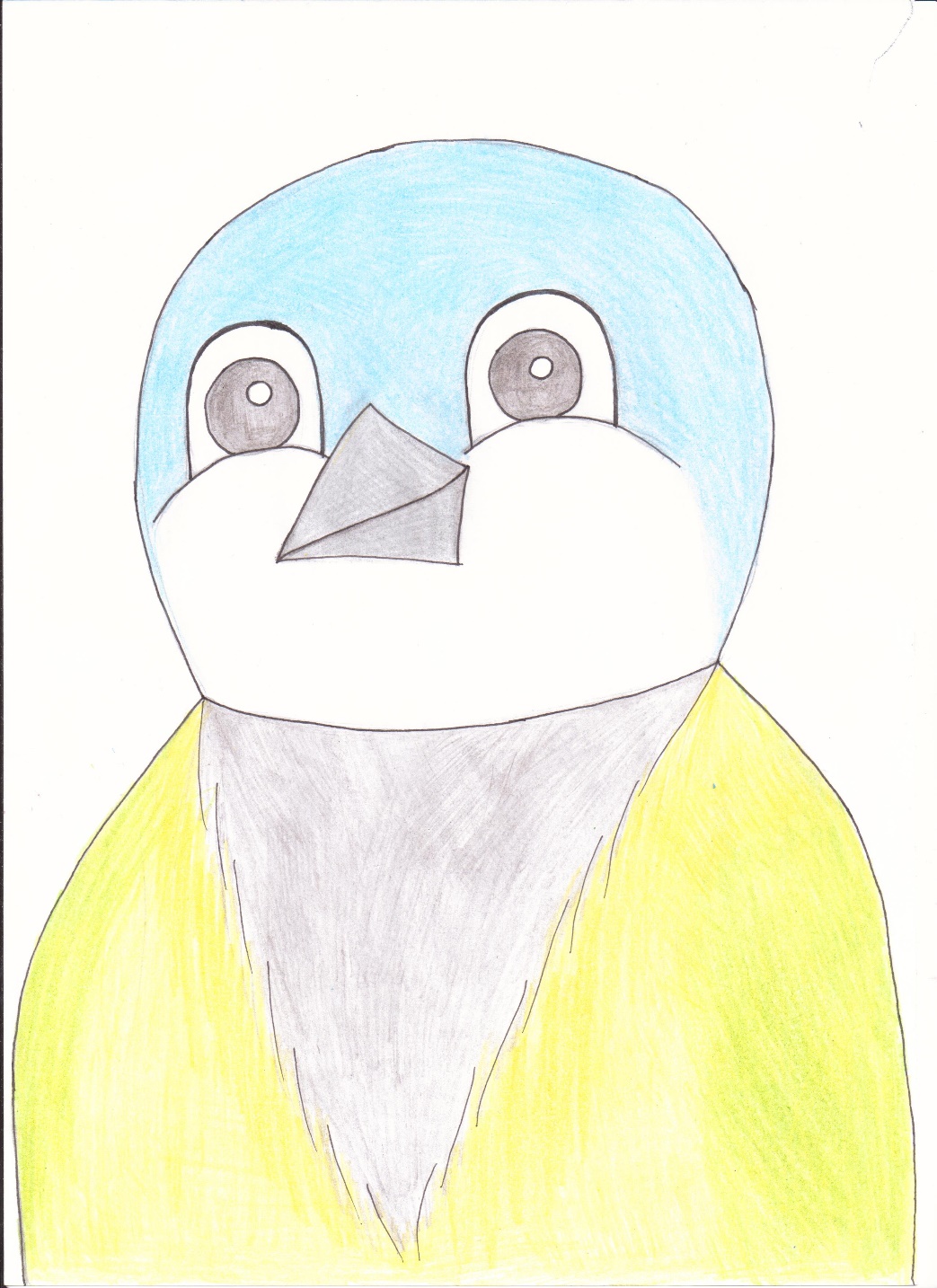 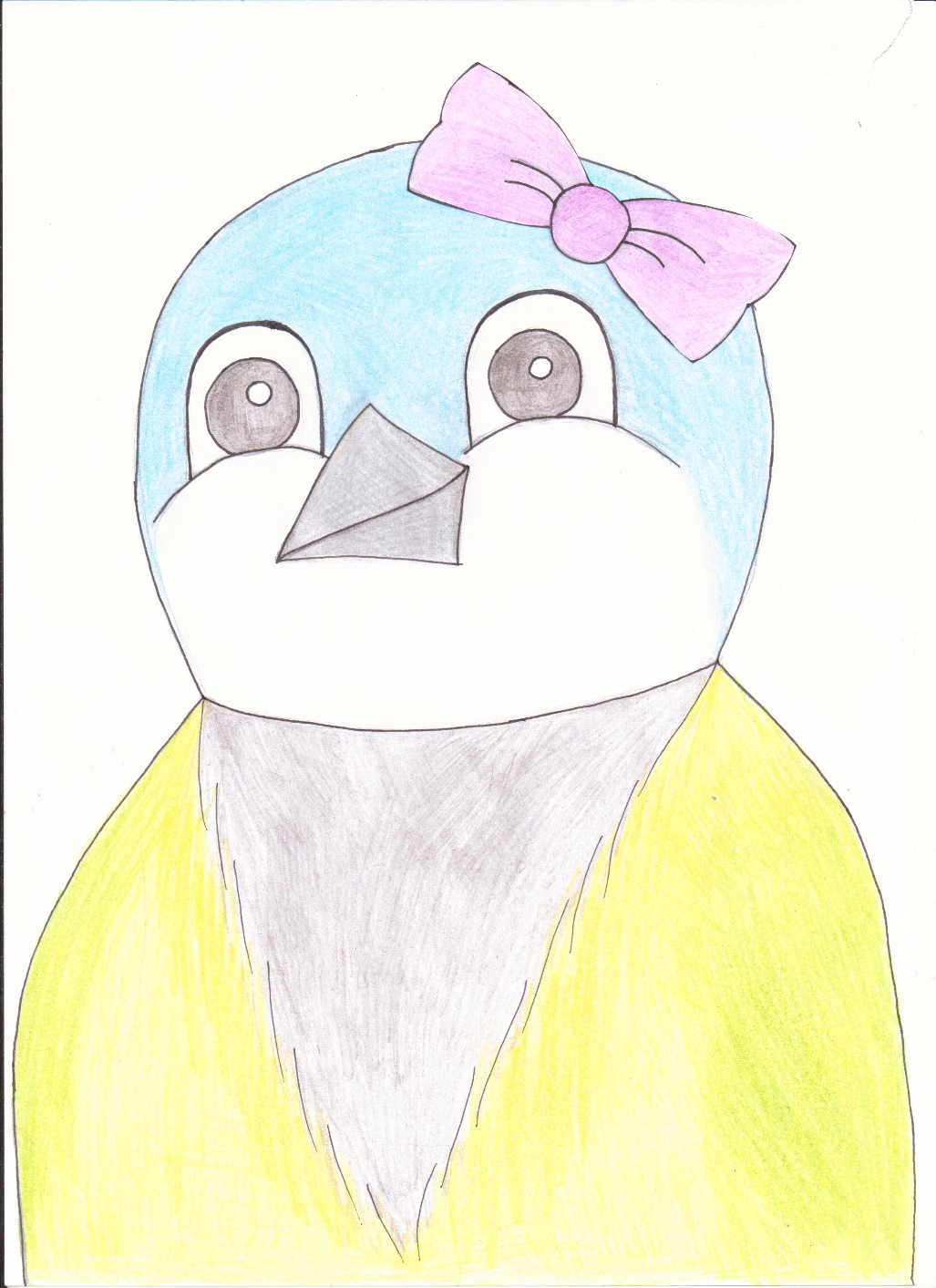 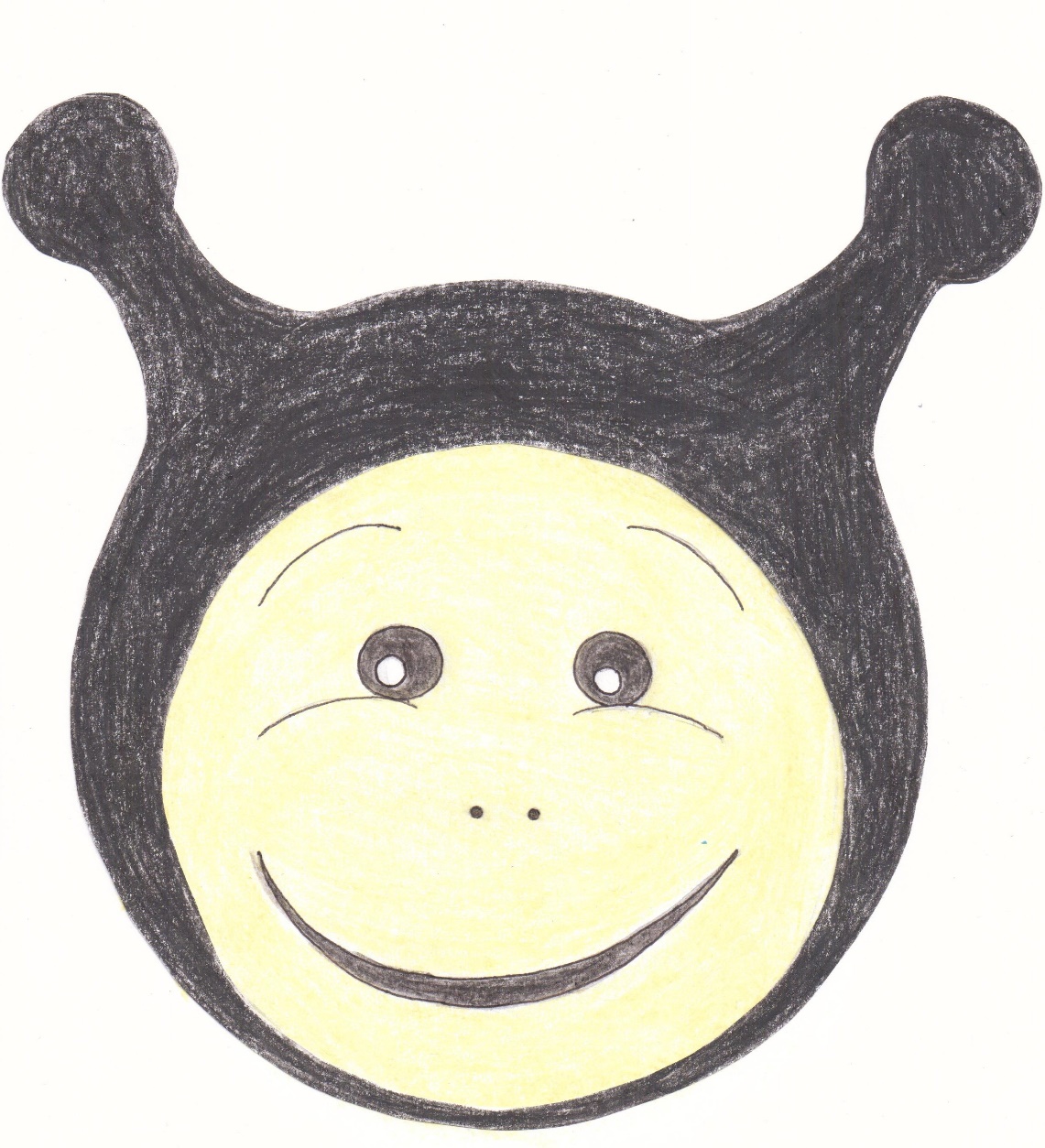 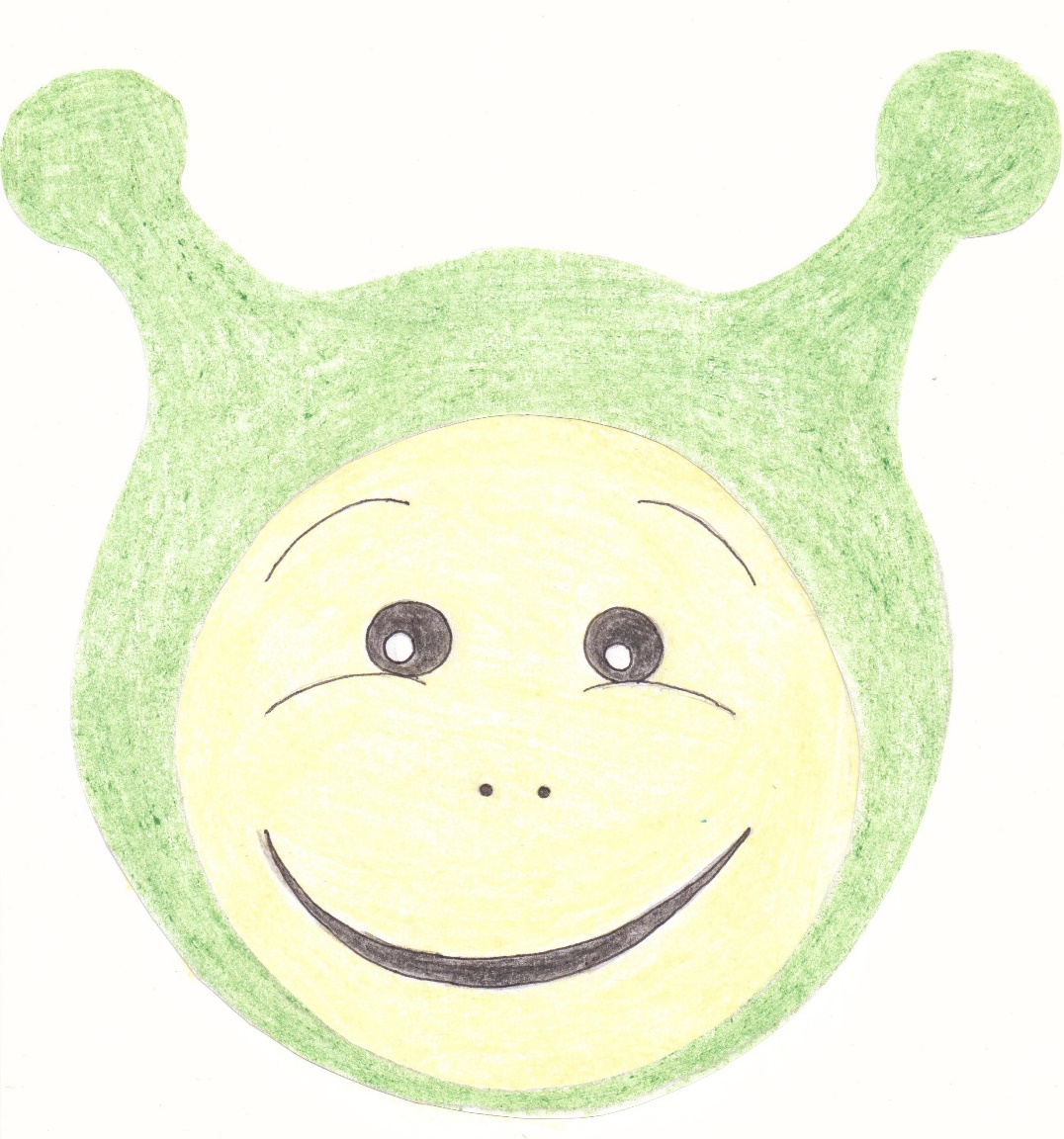 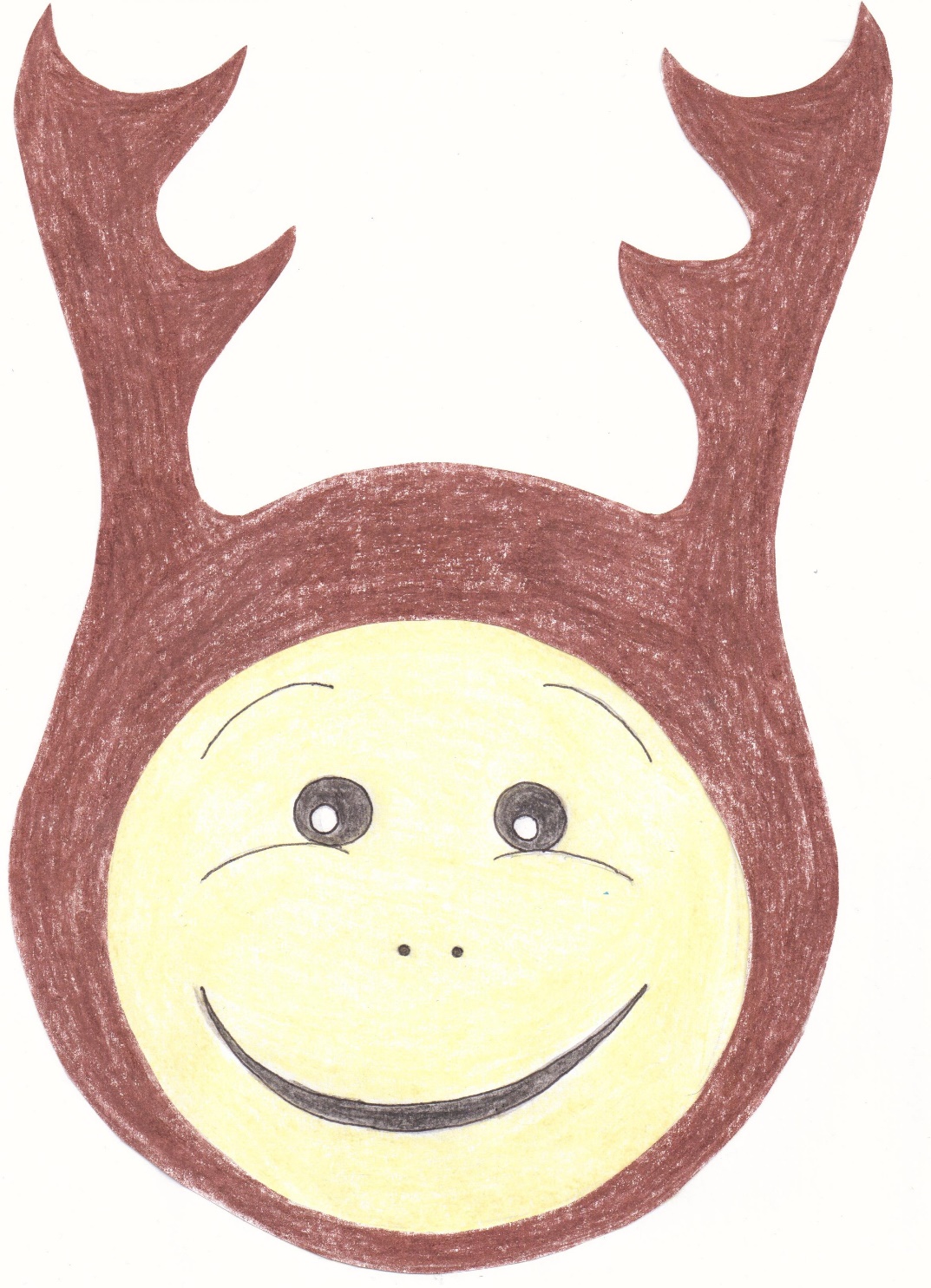 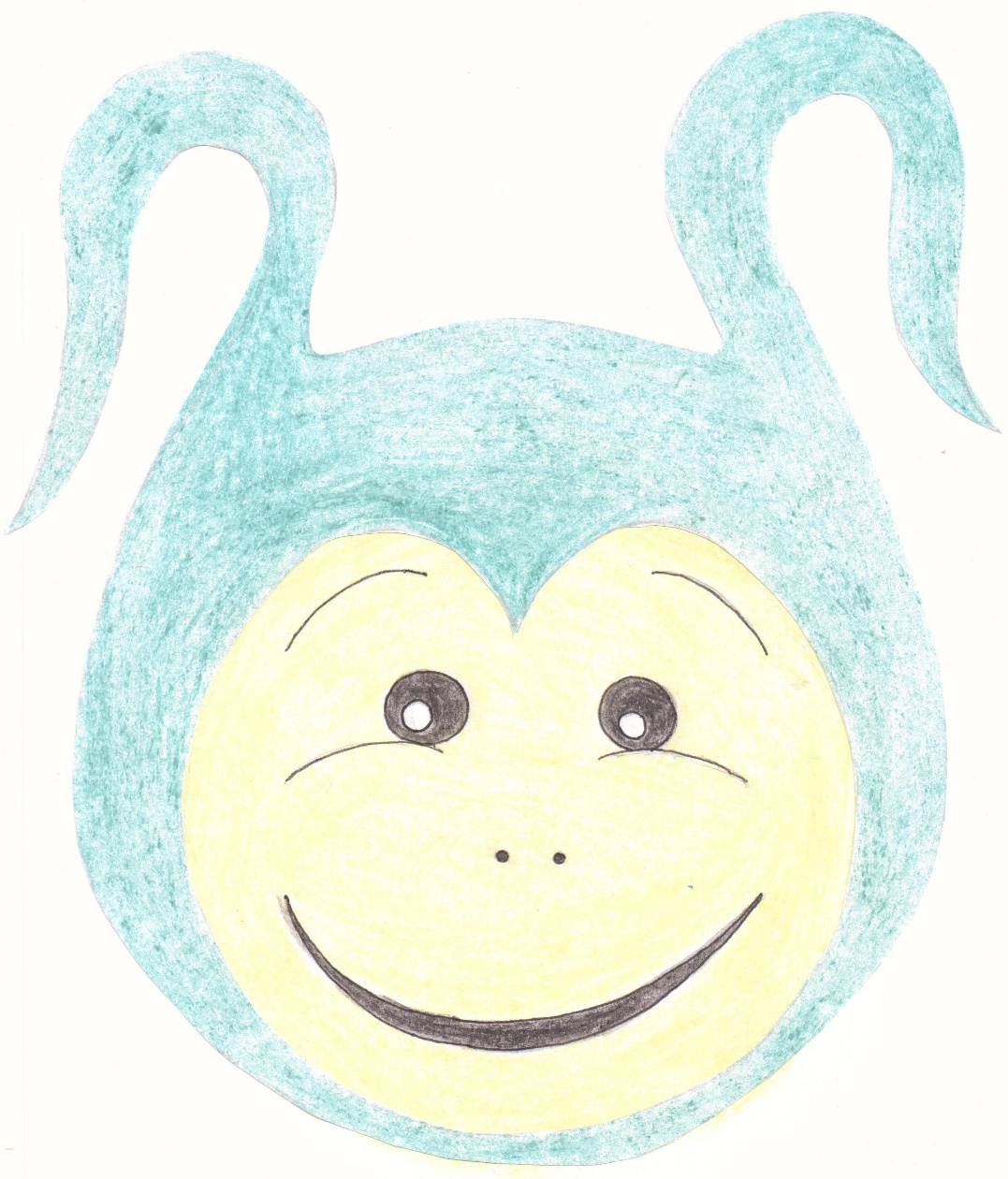 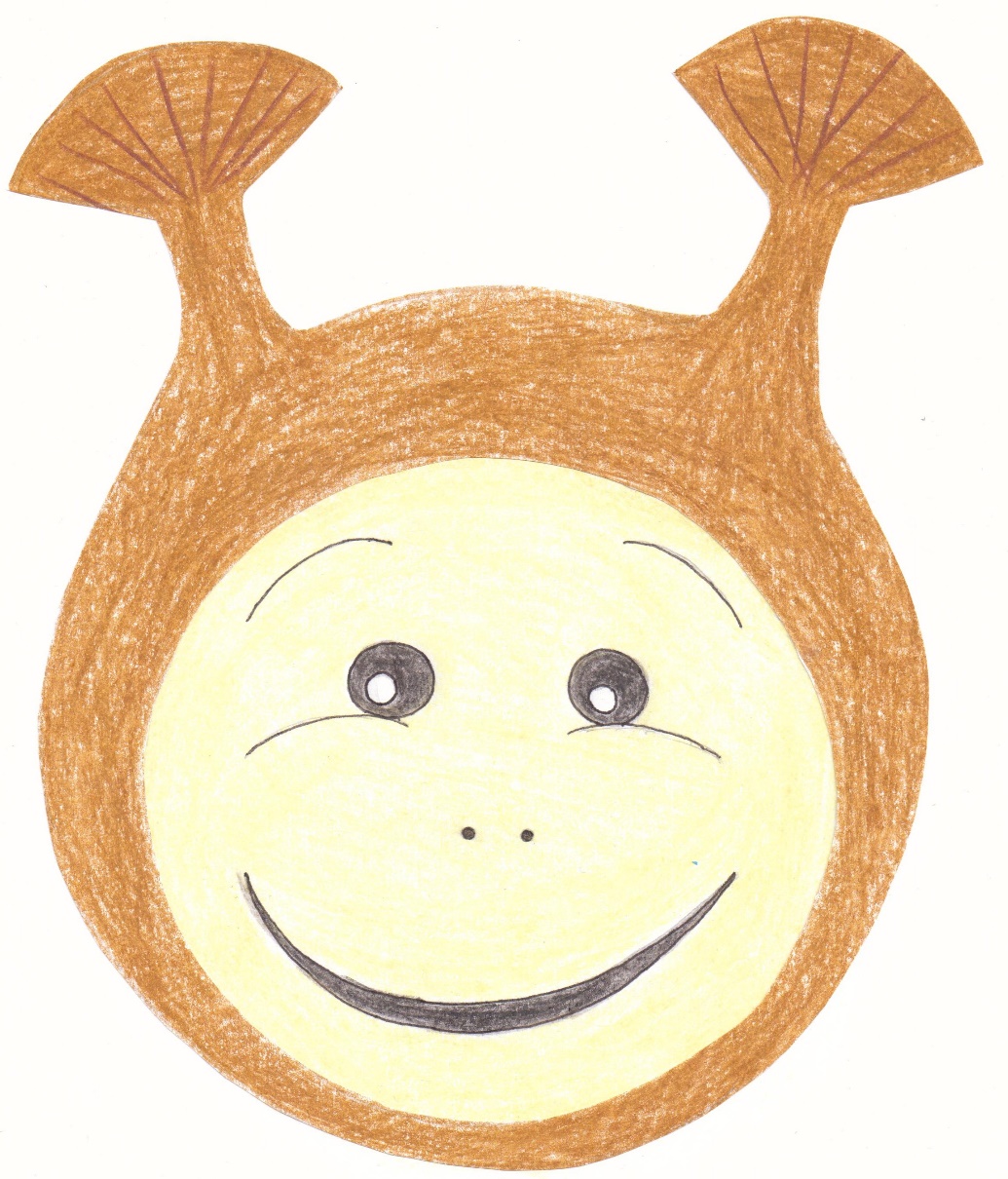 A mese szereplőiből az utasításnak megfelelően elegendő mennyiségű példányt nyomtatunk, majd a fejek nyírását követően megfelelő hosszú papírpántra rögzítjük ragasztással, amit a gyerekek fejéhez méretezzük.